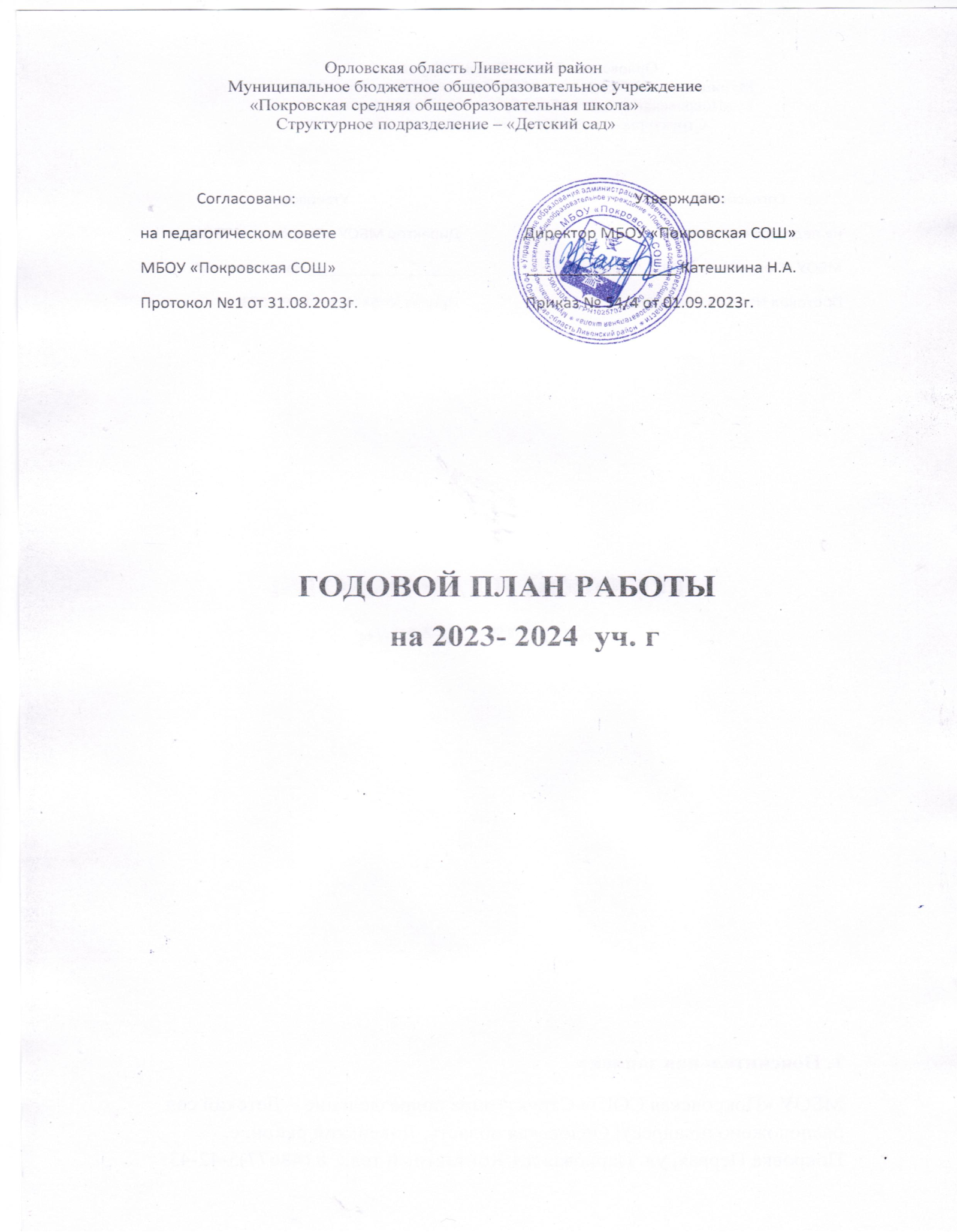 1. Пояснительная записка МБОУ «Покровская СОШ» Структурное подразделение – Детский сад расположено по адресу: Орловская область, Ливенский район, с. Покровка Первая, ул. Парковая д.1 Контактный тел.:  8 (48677)5-42-43. По данному адресу детский сад находится  с 2015г. Проектная мощность - 18 мест. В детском саду функционирует  1 разновозрастная группа общеразвивающей направленности.Педагогический коллектив МБОУ «Покровская СОШ» Структурное подразделение «Детский сад» строил свою работу в 2022 - 2023 учебном году на основе: Федерального Закона РФ от 29.12.2012г. № 273-ФЗ «Об образовании в Российской Федерации», федерального государственного образовательного стандарта дошкольного образования (ФГОС ДО)14.11.2013, Федерального закона «О внесении изменений в Федеральный закон «Об образовании в Российской Федерации» по вопросам воспитания обучающихся» от 31.07.2020 г. № 304-ФЗ, Приказа министерства образования и науки РФ от 30.08.2013 г. № 1014 « Об утверждении порядка организации и осуществления образовательной деятельности по основным общеобразовательным программам – образовательным программам дошкольного образования», Устава МБОУ Покровская СОШ», СанПиН 1.2.3685-21, ООП  ДО, годового плана воспитательно-образовательной работы, тематического плана. Воспитательно-образовательная работа осуществлялась с использованием следующим программ: - ООП ДО- Рабочая программа воспитания разновозрастной группы - Парциальная программа для детей дошкольного возраста «Цветные ладошки», И.А. ЛыковаПриоритетными направлениями деятельности детского сада по реализации образовательной программы дошкольного образования являются: Освоение воспитанниками «Обязательного минимума содержания дошкольного образования» и требований федерального государственного образовательного стандарта дошкольного образования по всем направлениям.  Создание эффективной модели здоровьесберегающей среды, обеспечивающей сохранение психофизического и физического здоровья детей.  Обеспечение равных стартовых возможностей для обучения детей в образовательных учреждениях, реализующих основную образовательную программу начального общего образования. 2. Анализ выполнения годовых задач за 2022-2023 учебный год. В 2022 - 2023 учебном году перед коллективом  детского сада была поставлена следующая задача:  Продолжать работу по приобщению к здоровому образу жизни и формированию у детей дошкольного возраста осознанного отношения к своему здоровью как основной ценности через: - создание безопасной психологической образовательной среды в учреждении; - организацию двигательно-игровой деятельности; -популяризацию спорта .Цель воспитательно-образовательного процесса МБОУ «Покровская СОШ» Структурное подразделение – «Детский сад» разностороннее развитие детей в возрасте от 1,5  до 7 лет с учетом их возрастных и индивидуальных особенностей по основным направлениям: физическому, социально-коммуникативному, познавательному, речевому и художественно-эстетическому. Обеспечение достижения воспитанниками необходимого уровня развития для успешного освоения общеобразовательной программы начальной школы.  Одним из приоритетных направления деятельности детского сада  является охрана жизни и укрепление физического и психического здоровья воспитанников.  Для решения задач по формированию устойчивого представления о здоровом образе жизни у дошкольников в течение учебного года осуществлялась многоплановая работа, которая включала реализацию здоровьесберегающих  технологий, профилактическую работу по предупреждению инфекций, соблюдение санитарно-гигиенических условий, режима дня, витаминотерапию, физкультурные мероприятия, обеспечение дифференцированного подхода к детям с учетом состояния их здоровья, физического развития. Реализация задач по сохранению и укреплению здоровья детей проходила через различные мероприятия по закаливанию и профилактике: обеспечение температурного режима и чистоты воздуха; соблюдение сезонной одежды (индивидуальная работа с родителями); утренняя гимнастика и гимнастика после сна; кварцевание помещений; ходьба по «дорожкам здоровья» для профилактики плоскостопия; музыкотерапия; физкультурные занятия; физкультурные досуги и праздники; подвижные игры; оздоровительный бег на улице; правильная организация прогулок и их длительность; проведением разъяснительной работы среди родителей (индивидуальные беседы, наглядная информация, выступление специалистов учреждения на родительских собраниях) и др. В  детском саду проводится мониторинг состояния здоровья детей, анализ посещаемости и заболеваемости.Сравнительная таблица групп здоровья за период 2022-2023 ггОценка состояния здоровья детей позволяет увидеть, что в детском саду 90 % детей (6 человек) с первой группой здоровья, 10 % детей (1 человек) со второй группой здоровья.  Представленные цифры свидетельствуют о том, что не все дети являются абсолютно здоровыми. В 2022-2023 уч. году дети болели в основном ОРВИ. Причины заболеваемости остаются прежними: адаптационный период в начале посещения ДОУ; слабый иммунитет; эпидемии. В рамках реализации задачи по данному направлению были проведены следующие мероприятия:Консультации для родителей: «Адаптация детей к ДОУ»; «Как защититься от гриппа и ОРВИ», «Виды закаливания летом» , «Мама, папа, я – здоровая семья», «Игры и наблюдения с ребенком летом», « Безопасность на воде». Так же были организованы мероприятия с детьми: - «В здоровом теле здоровый дух»; - физкультурный праздник для детей всех возрастных подгрупп.При подведении итогов тематической проверки «Организация работы педагогов по сохранению физического и эмоционального здоровья воспитанников» была отмечена положительная работа педагогического коллектива по данному вопросу. Вывод: Работа выполнена на достаточном уровне, запланированные мероприятия выполнены, но не в полном объеме. Для реализации данной задачи использовались гигиенические факторы, естественные силы природы, физические упражнения и др. Работа воспитателей  детского сада по оздоровлению детей была скоординирована, осуществлялась взаимосвязь с  ФАПом. Административным персоналом  детского сада постоянно велось наблюдение за состоянием здоровья детей, осуществлялся контроль за проведением физкультурных занятий, закаливающих процедур, организацией питания. Закаливающие воздействия органично вписывались в каждый элемент режима дня, осуществлялась на положительном эмоциональном фоне и при тепловом комфорте организма ребенка. В течение года в ДОУ выполнялись принципы рационального здорового питания детей: регулярность, полноценность, разнообразие путем соблюдения режима питания, норм потребления продуктов, гигиены питания. Одним из основных направлений деятельности персонала детского сада  является санитарнопросветительская работа. Консультативная помощь осуществлялась в течение всего учебного года. Выявленные недостатки. Отсутствие медицинского персонала, логопеда, психолога,  некоторым образом сказывается на деятельности детского сада, но коллектив  ориентирован на оптимизацию оздоровительной работы, стремиться к построению педагогического процесса с ориентацией на сохранение детского здоровья, увеличение его резервов, обеспечение комфортного пребывания ребѐнка в детском саду и его позитивного психологического самочувствия. Результаты освоения программного материала за 2022-2023 учебный год В МБОУ «Покровская СОШ» Структурное подразделение – «Детский сад»  2 раза в год (сентябрь, май) проводится педагогическая диагностика освоения образовательных направлений дошкольниками. Педагогическая диагностика проводится в ходе наблюдений за активностью детей в спонтанной и специально организованной деятельности. Инструментарий для педагогической диагностики — карты наблюдений детского развития, позволяющие фиксировать индивидуальную динамику и перспективы развития каждого ребенка в ходе: - коммуникации со сверстниками и взрослыми (как меняются способы установления и поддержания контакта, принятия совместных решений, разрешения конфликтов, лидерства и пр.); - игровой деятельности; -познавательной деятельности (как идет развитие детских способностей, познавательной активности); -проектной деятельности (как идет развитие детской инициативности, ответственности и автономии, как развивается умение планировать и организовывать свою деятельность); - художественной деятельности; - физического развития. Результаты педагогической диагностики могут использоваться исключительно для решения следующих образовательных задач: - индивидуализации образования (в том числе поддержки ребенка, построения его образовательной траектории или профессиональной коррекции особенностей его развития); - оптимизации работы с группой детей. В ходе образовательной деятельности педагоги создают диагностические ситуации, для оценки индивидуальных показателей освоения программы, и скорректировать свои действия.Практически все воспитанники к концу учебного имеют сформированное и находящиеся в стадии формирования развитие в соответствии со своей возрастной  подгруппой.В рамках федерального проекта «Успех каждого ребенка», национального проекта «Образование», 100% воспитанников ДОУ в возрасте от 5 до 7 лет охвачены дополнительным образованием. В 2022-2023уч.гг в детском саду реализовалась  следующая программа по дополнительному образованию: - дополнительная общеобразовательная общеразвивающая  программа физической направленности Кружок «Народные игры».Вывод: воспитательно-образовательная работа выполнена на оптимально-достаточном уровне. Способствующие факторы: - посещение педагогами курсов повышения квалификацииПрепятствующие факторы: - недостаточное оснащение образовательного процесса; - частые непосещения детского сада некоторыми детьми. 3. Характеристика педагогических кадров МБОУ «Покровская СОШ» Структурное подразделение – «Детский сад» укомплектован педагогическими кадрами на 100% - 2 воспитателя. Образовательный уровень педагогов: Высшее педагогическое - 0 Среднее специальное педагогическое  -1 (50%) Профессиональная переподготовка - 1 (50%)По квалификационным категориям:Без категории (соответствие занимаемой должности) – 2 воспитателяПо стажу работы: Стаж более 15 лет – 2 воспитателяПедагоги детского сада своевременно проходят курсы повышения квалификации по актуальным вопросам дошкольного образования.Вывод: МБОУ «Покровская СОШ» Структурное подразделение – Детский сад укомплектован  педагогическими кадрами на 100 %. Педагоги дошкольного учреждения постоянно повышают свой профессиональный уровень, посещают методические объединения, знакомятся с опытом работы своих коллег с других дошкольных учреждений, изучают новинки периодической и методической литературы. Проблема:  профессиональное выгорание педагогов;  наличие не аттестованных педагогов;  недостаточный уровень профессиональной подготовки и слабая мотивация к саморазвитию в педагогической деятельности. 4. Система взаимодействия с родителями воспитанников Разработаны и утверждены необходимые нормативно – правовые документы, регламентирующие и определяющие функции, права и обязанности семьи и дошкольных образовательных организаций.  Устав образовательной организации. Положение о Совете родителей. Положение о Родительском комитете. Правила внутреннего распорядка для воспитанников и их родителей. Порядок приема в дошкольные образовательные организации. Рабочая программа  педагогов, в которые включен раздел «Взаимодействие с родителями воспитанников». На официальном сайте МБОУ «Покровская СОШ» в разделе Дошкольное образование  регулярно размещаются материалы для родителей( законных представителей), касающиеся вопросов образования и воспитания дошкольников. Взаимодействие с родителями (законными представителями) осуществляется посредством созданных родительских групп в информационно - телекоммуникационной сети Интернет WhatsApp,  информация о проведении различных мероприятий размещается в социальных сетях. Родители являются участниками совместных конкурсов, проектов, акций по нравственно - патриотическому воспитанию, экологическому воспитанию, основам безопасности жизнедеятельности и др. Заметно возросла заинтересованность родителей в непосредственном участии в праздниках и развлечениях, организуемых в детском саду: «23 февраля», «8 марта», «День знаний», «Масленица» и др. При этом используются разные формы работы: родительские собрания, консультации, конкурсы,совместные мероприятия и т. д. По проведенным результатам анкетирования видно, что основная масса родителей довольна работой педагогов, интересуются достижениями детей. Выпускались информационные листки, стенды, папки-передвижки для педагогического просвещения родителей по различным областям развития детей. Анализ работы воспитателей с родителями показывает, что наряду с положительными сторонами сотрудничества дошкольного учреждения и семьи имеются и недостатки в этой работе. Сложно складывается общение с молодыми родителями, а так же с родителями из неблагополучных семей или имеющих проблемы личного характера. Очень часто они относятся к педагогам снисходительно, что мешает установить с ними контакт, наладить сотрудничество, стать партнерами в общем деле воспитания ребенка. Работа нашего детского сада направлена на то, чтобы родителей воспитанников сделать субъектами образовательного процесса, вывести их на уровень равноправных партнѐров. Взаимодействие детского сада и семьи мы рассматриваем как процесс двухсторонний: с одной стороны – это «Детский сад – семье» - процесс направлен на то, чтобы оптимизировать влияние семьи на ребѐнка через повышение педагогической культуры родителей, оказания им помощи; с другой стороны – это «Семья – детскому саду» - процесс характеризуется включением родителей в воспитательно-образовательный процесс детского сада. В работе с родителями решаются следующие, выделенные нами, задачи: 1. Установление партнёрских отношений с семьёй каждого воспитанника. 2. Повышение педагогической культуры родителей. 3. Приобщение родителей к участию в жизни детского сада через поиск и внедрение наиболее эффективных форм работы. Для успешной реализации этих задач мы проводим тщательный анализ социального состава родителей, их настроя и ожиданий от пребывания ребёнка в детском саду. В начале учебного года проходит групповое собрание, на котором родителей знакомят с задачами воспитания и обучения детей на данный учебный год. На собраниях родителям раздаются различные памятки и анкеты. Анкетирование – одна из активных форм получения и обмена информацией по разным вопросам работы детского сада. С одной стороны, оно позволяет выявить реальные родительские запросы, строить работу с учетом трудностей, возникающих при общении с детьми, оказывать им помощь. С другой стороны, анкетирование помогает родителям оценить свои педагогические возможности. Наша система работы с семьей позволяет привлечь родителей к совместной деятельности по воспитанию и обучению детей, раскрыть перед ними важные стороны психолого - педагогического развития ребенка на каждой возрастной ступени дошкольного детства и порекомендовать соответствующие приемы воспитания. Анализ работы в данном направлении показал, что такой подход к работе с родителями позволяет добиться устойчивых положительных результатов, способствует объединению педагогов, родителей и детей на основе общих интересов, привлекает взрослых к проблемам детей, тем самым, способствуя повышению качества образовательного процесса. Большинство родителей отмечают хороший уход за детьми, хорошую организацию воспитания и обучения детей в ДОУ. Незначительный процент родителей остается с потребительским отношением к процессу образования, воспитания и развития их детей, с пассивным отношением к участию в мероприятиях и в управлении детского сада. Одной из приоритетных задач коллектива детского сада является поиск эффективных путей взаимодействия с родителями детей нового поколения, привлечение их к совместному процессу воспитания, образования, оздоровления, развития детей, используя наряду с живым общением, современные технологии: интернет - ресурсы, участие в разработке и реализации совместных педагогических проектов, участие в управлении ДОУ. Большинство родителей (законных представителей) удовлетворяет работа Детского сада и качество оказываемых услуг. Это свидетельствует о том, что созданная система работы позволяет максимально удовлетворять потребность и запросы родителей (законных представителей) воспитанников. В дошкольной группе  предусмотрено партнерство между родителями и педагогами в сфере образования и развития ребенка (все образовательные области) с учетом его образовательных потребностей, возможностей, интересов и инициативы. Итоги педагогической диагностики, наблюдений являются предметом встречи и обсуждения возможных индивидуальных образовательных маршрутов. В целях оказания консультативной помощи организуется традиционное консультирование родителей (лиц их замещающих) педагогами и специалистами образовательной организации. Педагоги в своей работе учитывают условия жизни в семье, состав семьи, ее ценности и традиции, уважают и признают достижения родителей в деле воспитания и развития детей. Ведется просветительская работа с родителями на тему развития их ребенка с учетом наблюдаемой индивидуальной траектории его развития. 5. Итоги административно - хозяйственной работы и оценка материально- технических и медико-социальных условий пребывания детей в ДОУ Ежегодно администрацией школы составляется план административно - хозяйственной деятельности детского сада на следующий учебный год, исходя из плановых мероприятий, а также нужд  дошкольного учреждения. Согласно плану, с начала учебного года производился по требованию ремонт оборудования;  оформлены и систематически обновлялся родительский  уголок; проведены субботники по уборке и благоустройству территории; противопожарных и правил по охране труда;  своевременно проводились соответствующие инструктажи и заполняется документация;  проводился контроль выполнения должностных обязанностей персонала и соблюдения правил внутреннего распорядка ДОУ;  осуществлялась выдача моющих и чистящих средств;  проходил ежегодный медицинский осмотр персонала ДОУ;  ведется контроль за исправностью первичных средств пожаротушения; проводились учебные эвакуации из помещений детского сада, в ходе которых отрабатываются навыки ориентации персонала при возникновении пожара и ЧС в помещениях детского сада.При создании предметно-развивающей среды воспитатели учитывали возрастные, индивидуальные особенности детей своей группы. Групповая комната включает в себя игровую, познавательную зоны. Своевременно проводился текущий ремонт помещений ДОУ. В детском саду  созданы медико-социальные условия пребывания детей. Медсестры в ДОУ нет, поэтому администрация контролируют выполнение режима, карантинных мероприятий, проводят лечебно- профилактическую работу с детьми. Ведется постоянный контроль за освещением, температурным режимом , за питанием. Питьевой, световой и воздушный режимы поддерживаются в норме. В МБОУ «Покровская СОШ»  создана нормативно-правовая база, включающая:  законодательные и нормативные документы по антитеррористической защищенности, пожарной безопасности;  нормативные документы, регламентирующие деятельность сотрудников по обеспечению безопасного пребывания воспитанников и сотрудников в учреждении. Приказ об обеспечении антитеррористической защищенности.  Приказ об организации эвакуации детей и сотрудников. Приказ о противопожарном режиме. Приказы о назначении ответственных лиц за противопожарную безопасность, за охрану труда и технику безопасности, за тепловой режим, электрооборудование. Имеются памятки по действиям персонала при возникновении угрозы террористических  актов и чрезвычайных ситуаций. Сотрудники ДОУ имеют справки об отсутствии судимости. В учреждении в ночное время дежурит сторож. Имеются в достаточном объеме первичные средства пожаротушения – огнетушители. Поддерживаются в надлежащем состоянии пути эвакуации и запасные выходы.  Контроль и обеспечение безопасности учреждения, участков и прилегающей территории с целью своевременного обнаружения и предотвращения опасных предметов и ситуации осуществляется сторожем с отметкой в журнале регистрации осмотра территории. Одним из самых важных направлений работы по обеспечению безопасности ДОУ является работа с персоналом:  Каждый сотрудник ознакомлен с должностными инструкциями под роспись.  Ежегодно на начало учебного года издаются приказы о персональной ответственности за обеспечение сохранности жизни и здоровья детей на каждого педагога с ознакомлением под роспись.   Проводятся плановые и внеплановые инструктажи.  С целью предупреждения травматизма детей, охраны их жизни и здоровья с педагогами и младшим  воспитателем  проводятся целевые инструктажи перед проведением массовых мероприятий, экскурсий, организованных выходов за пределы территории детского сада. Приказом назначаются ответственные лица.  Своевременно проводится уборка территории, так и за ее пределами.  Постоянно проводятся занятия по эвакуации сотрудников и детей из здания.  Проводится работа по профилактике инфекционных заболеваний.  Работники проходят плановые медицинские осмотры. С воспитанниками ДОУ также ведется работа по формированию у них безопасного поведения. Работа проводится в форме бесед, сюжетно-ролевых игр, моделирования ситуаций, игровых, тестовых и тематических занятий. Работа с родителями по обеспечению безопасности проводится через разные формы: собрания, консультации, беседы, обращения, памятки. Родители привлекаются к работе по предупреждению детского дорожно-транспортного травматизма. В МБОУ «Покровская СОШ»  созданы безопасные условия для осуществления образовательной деятельности и обеспечения качества услуг по присмотру и уходу за детьми. Утверждены и соблюдаются нормативно-правовые акты, регулирующие выполнение норм хозяйственно-бытового обслуживания и процедур ухода за воспитанниками.  Правила внутреннего распорядка для всех участников образовательного процесса;  Режим дня. Комплекс мер по присмотру и уходу за детьми в ДОУ включает:  Соблюдение детьми личной гигиены. Детский сад обеспечен предметами гигиены; педагоги развивают культурногигиенические навыки воспитанников (в планах, рабочих программах имеются задачи по уходу и присмотру). Осуществляется систематическая деятельность в сфере гигиены и формирования культурно - гигиенических навыков, выстроенная с учетом потребностей и возможностей воспитанников, интегрированная во все формы образовательного процесса (игра - поиграли – приведем все в порядок, в исследовательской и экспериментальной деятельности, в творческой активности - подготовка места и уборка места после завершения деятельности). Однако, в групповом помещение  в малых количествах размещены наглядные информационные материалы, фокусирующие внимание на культурно - гигиенических навыках, правилах безопасности и деятельности (схемы).  Организация питания. В ДОУ регламентированы процессы организации рационального и сбалансированного питания и питья воспитанников с учетом СанПиН (разработан Порядок организации питания воспитанников, утвержден режим питания в соответствии с возрастом и индивидуальными особенностями детей. Утверждены технологические карты приготовления пищи, ежедневные меню, ведется бракераж, обеспечены правильная кулинарная обработка и закладка пищевых продуктов). Питание детей соответствует заявленному меню, ежедневно доступна информация о питании, соблюдается регулярный контроль и надзор за работой пищеблока. Наряду с этим, необходимо своевременно менять 10-дневное меню в соответствии со сменой сезонов.  Соблюдение детьми режима дня ДОУ обеспечивает режим дня, который удовлетворяет все основные потребности детского организма и укрепляет здоровье малышей, а также: - соответствует возрасту детей; - длительность и чередование режимных моментов (разных видов деятельности) в течение дня соответствуют потребностям детского организма в отдыхе, движении соблюдается цикличность режимных моментов, гибкость и индивидуальный подход. В ДОУ сложилась определенная система по обеспечению здоровья, безопасности и качеству услуг по присмотру и уходу. Ведется поиск эффективных мер по устранению недостатков. Таким образом, материально-техническое состояние ДОУ и территории соответствует действующим санитарно-эпидемиологическим требованиям к устройству, содержанию и организации режима работы в дошкольных организациях, правилам пожарной безопасности, требованиям охраны труда. Проведенный анализ деятельности за 2022-2023 учебный год показал, что годовой план работы детского сада реализован, но не в полном объеме. С учетом результатов анализа педагогической деятельности за 2022-2023 учебный год педагогический коллектив ставит перед собой новую цель и задачи.ГОДОВЫЕ ЦЕЛИ И ЗАДАЧИ НА 2023-2024 УЧЕБНЫЙ ГОД Цель: создание эффективного образовательного пространства, направленного на непрерывное накопление ребенком культурного опыта деятельности и общения в процессе активного взаимодействия с окружающей средой, общения с другими детьми и взрослыми при решении задач социально- коммуникативного, познавательного, речевого, художественно-эстетического и физического развития в соответствии с возрастными и индивидуальными особенностями. Задача:  Нравственно-патриотическое воспитание дошкольников посредством приобщения к культурному наследию, духовным ценностям, через реализацию образовательных и игровых проектов,  путем вовлечения родителей в образовательную деятельность. Ожидаемый результат: Создание комфортной среды в детском саду, в которой каждый участник педагогического процесса может реализовывать свои возможности. А именно: сохранять своѐ здоровье, развивать индивидуальные способности, творческие наклонности, самостоятельность, профессиональные умения, а также умение осуществлять управление и контроль над собственной педагогической деятельностью.       ОСНОВНЫЕ НАПРАВЛЕНИЯ ДЕЯТЕЛЬНОСТИ МБОУ «Покровская  СОШ»Структурное подразделение – «Детский сад»                                           Организационная работа                                                Содержание работыГруппа здоровья2022г.2023г166211300инвалидность00№ п/пНаправления деятельности, мероприятияСрокОтветственныйНормативно - правовое обеспечениеНормативно - правовое обеспечениеНормативно - правовое обеспечениеНормативно - правовое обеспечение1.Изучение ФОПРазработка и внедрение в работуобразовательного процесса в дошкольной организацииВ течение годаЗам.дир. по УВР воспитатели2.Внесение изменений и дополнений в действующие локальные акты В течение годаДиректор3.Разработка новых локальных актов (приказов) В течение годаДиректор4.Обсуждение новинок методической литературыВ течение годавоспитатели5.Составление договоров с организациямиВ течение годадиректорПовышение квалификации и профессионального мастерстваПовышение квалификации и профессионального мастерстваПовышение квалификации и профессионального мастерстваПовышение квалификации и профессионального мастерства1.Направление на курсы повышения квалификацииПографикуЗам.дир. по УВР2.Посещение педагогами методических объединений, конференций, круглых столов, вебинаров, мастер-классов и т.д.В течение годаВоспитатели3.Организация работы педагогов по самообразованиюВ течение года ВоспитателиОрганизационно-педагогическая работаОрганизационно-педагогическая работаОрганизационно-педагогическая работаОрганизационно-педагогическая работа1.Педагогический совет «Переход дошкольной группы на ФОП ДО»АвгустДиректорЗам.дир.по УВРВоспитатели2.Консультации для родителей:«Как воспитывать маленького патриота»- воспитание гражданство – патриотических чувств у дошкольниковИгры и упражнения с мячом во всестороннем развитии детей 2-7 летдекабрь     2023гАпрель 2024  Воспитатели воспитатели3.Организация взаимодействия участников образовательных отношений в системе нравственно-духовного и патриотическоговоспитанияВ течение годаВоспитатели Система внутреннего мониторингаСистема внутреннего мониторингаСистема внутреннего мониторингаСистема внутреннего мониторинга1.Мониторинг на начало годаСентябрьЗам.дир. по УВР2.Оперативный контроль: санитарное состояние групповых помещений ДОУ;охрана жизни и здоровья детей;организация двигательного режима;ведение документации педагогами; проверка планов воспитательно-образовательной работы;организация режима дня;организация наблюдений в природе;организация и проведение прогулок; проверка данных по адаптации вновь прибывших детейОктябрьноябрьЗам.дир. по УВРАналитическая деятельность, прогнозированиеАналитическая деятельность, прогнозированиеАналитическая деятельность, прогнозированиеАналитическая деятельность, прогнозирование2.Обработка материалов по результатам мониторинганоябрьЗам.дир. по УВР3.Анализ  заболеваемости детейдекабрьЗам.дир. по УВР4.Анализ питания в ДОУ2 раза в месяцЗам.дир. по УВРВзаимодействие в работе с семьей и другими организациямиВзаимодействие в работе с семьей и другими организациямиВзаимодействие в работе с семьей и другими организациямиВзаимодействие в работе с семьей и другими организациями1. Родительское собрание:«Переход  ДО на новую ООП ДО»сентябрьДиректорЗам.дир. по УВРВоспитателиРодители2. Родительское собрание по теме:«Особенности	психофизического	развития детей»январьВоспитатели 3.Оформление наглядности в родительскихуголках,	размещение	информации	о режиме дня, циклограммы группы.Информирование родителей на сайте МБОУ «Покровская СОШ», вгруппе ВКонтакте.В течение годавоспитатели4.Досуговое  мероприятие  с библиотекоймай ВоспитателиБиблиотекарь5.Развлечение (подготовительная к школе группа) «Скоро в школу мы пойдем!»июньВоспитателиАдминистративно-хозяйственная работаАдминистративно-хозяйственная работаАдминистративно-хозяйственная работаАдминистративно-хозяйственная работа1.Общее собрание работников МБОУ «Покровская СОШ»сентябрьдиректор2.Подготовка необходимого инвентаря для уборки территории в зимнийпериодноябрьЗавхоз школы3.Производственные совещанияВ течение годадиректор4.Проведение  всех  видов  инструктажейВ течение годадиректор